FORMULÁRIO REQUERIMENTO DE  AUTORIZAÇÃO PARA IMPORTAÇÃO DE ORGANISMO GENETICAMENTE MODIFICADO PARA USO EM TRABALHO EM CONTENÇÃOIlmo. Sr. Presidente da CTNBioVem solicitar à CTNBio autorização para importação do OGM descrito abaixo.Informações sobre a área credenciada onde as pesquisas com o OGM serão desenvolvidasFinalidade da solicitaçãoRelação dos OGM e derivados que serão objeto de importação. (mencionar o nome comum, nome científico, genes introduzidos, sua origem e funções específicas)Classificação do OGMO trabalho em contenção objetiva a liberação posterior para o meio ambiente?Caso positivo  especifiqueO trabalho será feito em escala?Referências bibliográficas sobre trabalhos com o OGM (máximo 1000 caracteres).Descrição detalhada de todos os procedimentos de limpeza, desinfecção, descontaminação e descarte de material/resíduos a serem adotados neste projeto de pesquisa (máximo 1000 caracteres).Informações sobre uso de Equipamentos de Proteção Coletivos - EPCs e Equipamentos de Proteção Individual – EPIs adotados pela equipe de trabalho (máximo 1000 caracteres).Breve descrição dos procedimentos operativos a serem empregados nos experimentos e Nível de Biossegurança planejado (máximo 1000 caracteres).- Análise crítica dos riscos previsíveis associados ao OGM (máximo 1000 caracteres).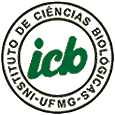 UNIVERSIDADE FEDERAL DE MINAS GERAISINSTITUTO DE CIÊNCIAS BIOLÓGICASCOMISSÃO INTERNA DE BIOSSEGURANÇAAv. Antônio Carlos, 6627Pampulha – CEP: 31270-901Belo Horizonte – MG – BRASILcibio@icb.ufmg.brTel.: (31) 3409-2553Nome do representante legal da instituição/unidade operativa ou Presidente da CIBio: Erna Geessien KroonNome do representante legal da instituição/unidade operativa ou Presidente da CIBio: Erna Geessien KroonN.º CQB : 0038/97N.º CQB : 0038/97Instituição : Instituto de Ciências Biológicas, Universidade Federal de Minas GeraisInstituição : Instituto de Ciências Biológicas, Universidade Federal de Minas GeraisEndereço : Av. Antônio Carlos, 6627 Pampulha – CEP: 31270-901 Belo Horizonte – MG – BRASILEndereço : Av. Antônio Carlos, 6627 Pampulha – CEP: 31270-901 Belo Horizonte – MG – BRASILFone : (31) 34092553Email : cibio@icb.ufmg.brEmail : cibio@icb.ufmg.brNúmero do registro na CIBio: (Número de registro na CIBio referente a solicitação de cadastro/pedido de CQB)Número do registro na CIBio: (Número de registro na CIBio referente a solicitação de cadastro/pedido de CQB)Número do registro na CIBio: (Número de registro na CIBio referente a solicitação de cadastro/pedido de CQB)Número do registro na CIBio: (Número de registro na CIBio referente a solicitação de cadastro/pedido de CQB)Número do registro na CIBio: (Número de registro na CIBio referente a solicitação de cadastro/pedido de CQB)Número do registro na CIBio: (Número de registro na CIBio referente a solicitação de cadastro/pedido de CQB)Técnico Principal responsavel pela extensão do CQB: Técnico Principal responsavel pela extensão do CQB: Técnico Principal responsavel pela extensão do CQB: Técnico Principal responsavel pela extensão do CQB: Técnico Principal responsavel pela extensão do CQB: Técnico Principal responsavel pela extensão do CQB: Departamento:      Departamento:      Departamento:      Departamento:      Departamento:      Departamento:      CPF:      CPF:      CPF:      CPF:      CPF:      CPF:      e-mail:      e-mail:      Telefone:      Telefone:      Fax:      Fax:      Localização da área: Avenida Antônio Carlos, 6627 – Pampulha – CEP: 31270-901Prédio: INSTITUTO DE CIÊNCIAS BIOLÓGICAS - ICBBloco/Andar:                                              nº da sala: Localização da área: Avenida Antônio Carlos, 6627 – Pampulha – CEP: 31270-901Prédio: INSTITUTO DE CIÊNCIAS BIOLÓGICAS - ICBBloco/Andar:                                              nº da sala: Localização da área: Avenida Antônio Carlos, 6627 – Pampulha – CEP: 31270-901Prédio: INSTITUTO DE CIÊNCIAS BIOLÓGICAS - ICBBloco/Andar:                                              nº da sala: Localização da área: Avenida Antônio Carlos, 6627 – Pampulha – CEP: 31270-901Prédio: INSTITUTO DE CIÊNCIAS BIOLÓGICAS - ICBBloco/Andar:                                              nº da sala: Localização da área: Avenida Antônio Carlos, 6627 – Pampulha – CEP: 31270-901Prédio: INSTITUTO DE CIÊNCIAS BIOLÓGICAS - ICBBloco/Andar:                                              nº da sala: Localização da área: Avenida Antônio Carlos, 6627 – Pampulha – CEP: 31270-901Prédio: INSTITUTO DE CIÊNCIAS BIOLÓGICAS - ICBBloco/Andar:                                              nº da sala: Classificação do Nível de Biossegurança do Laboratório/Área de pesquisaClassificação do Nível de Biossegurança do Laboratório/Área de pesquisaClassificação do Nível de Biossegurança do Laboratório/Área de pesquisaClassificação do Nível de Biossegurança do Laboratório/Área de pesquisaClassificação do Nível de Biossegurança do Laboratório/Área de pesquisaClassificação do Nível de Biossegurança do Laboratório/Área de pesquisa NB-1 NB-2 NB-2 NB-3 NB-3Pesquisa em regime de contenção Transporte Uso comercial Avaliação de produto Liberação planejada no meio ambiente Detecção e identificação de OGM Descarte Ensino Armazenamento Produção industrial Outras. Especificar:  Outras. Especificar: Receptor: Parental: Material Genético Incluído no OGM:Material Genético Incluído no OGM:Vetor (es): Vetor (es):  classe de risco Iclasse de risco II classe de risco III Sim Não laboratorial com baixa concentraçãopiloto , com baixa concetração piloto, com alta concentração indstrial